 Теоретические вопросы по физической культуре для 2 класса	Лист 1 – ЗаданияВозрастная группа: 2 классВремя проведения: 45 минутКонкурсное задание состоит из 20 вопросов.Количество верных ответов может быть больше одного!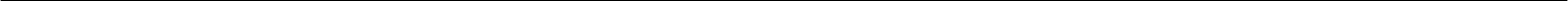 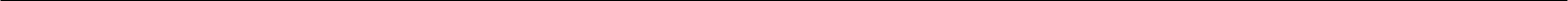 Раздел 1. Здоровье и здоровый образ жизниЗакончи предложение. Укрепление здоровья с помощью природных факторов – солнца, воды и воздуха – это …отдых	(3) тренировказакаливание	(4) здоровый образ жизниЧто  способствует  повышению  общей  устойчивости  организма  к неблагоприятным погодным условиям?выполнение физических упражнений в сочетании с закаливанием;выполнение физкультминуток на уроках;самостоятельное проведение физкультпауз;чтение литературы по здоровому образу жизни.Какие  гигиенические  факторы  используются  в  качестве  средств физического воспитания?чистка зубов;проветривание и влажная уборка в спортивном зале;соблюдение режима питания;мытьё рук.ГТО – это Всероссийский физкультурно-спортивный комплекс. Для чего он нужен?для весёлого времяпрепровождения;для закаливания организма;для участия в соревнованиях;для	оценивания	своих	знаний,	физического	состояния	и подготовки к будущей жизни.Закончи предложение. Правильное распределение времени на занятия и отдых – это …здоровый стиль жизни	(3) режим днярежим питания	(4) двигательная активностьКакое  физкультурно-оздоровительное  мероприятие  проводятся  в режиме дня школьника?физкультминутка	(3) соревнованияспортивный досуг	(4) все перечисленныеРаздел 2. Спортивный теоретикЗакончи предложение. Баскетбол …относится к спортивным играм;состоит из четырех периодов по 10 минут;входит в программу Олимпийских зимних игр;является индивидуальным видом спорта.Какие снаряды относятся к гимнастическим снарядам?канат, коньки, волан;велосипед, гимнастическая стенка, волан;перекладина, канат, гимнастическая стенка;перекладина, канат, коньки.Какие	упражнения,	изображённые	на	рисунках,	относятся	к прикладным упражнениям?(1)  (2)  (3)  (4) 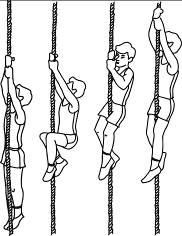 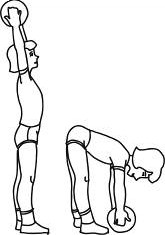 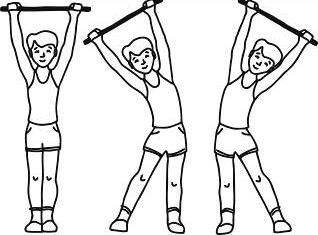 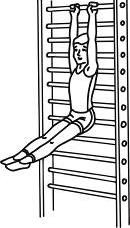 Как  обеспечивается  техника  безопасности  на  уроках  физической культуры в спортивном зале?наличием у школьников спортивной одежды и обуви;наличием учителя по ОБЖ на занятии;выполнением указаний учителя;наличием	защитной	экипировки	(налокотники,	наколенники, шлем).Выбери  рисунок,  на  котором  изображено  исходное  положение общеразвивающего упражнения «палка вниз».(1)              (2)       (3)                   (4) 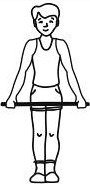 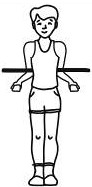 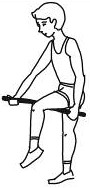 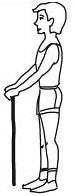 Как называется упражнение на рисунке?прыжок вверх;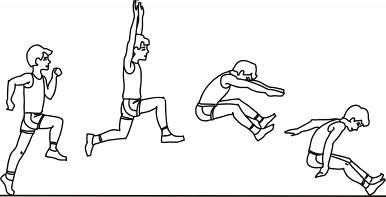 прыжок вперед, руки вверх;прыжок в высоту;прыжок	в	длину	с	разбега способом «согнув ноги».Раздел 3. Спортивный практикКакое	физическое	качество	оценивается	при	подбрасывании теннисного мяча?Подбери физические упражнения для развития гибкости.(1)        (2)	(3) 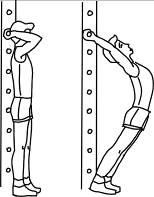 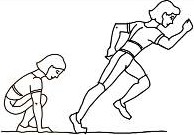 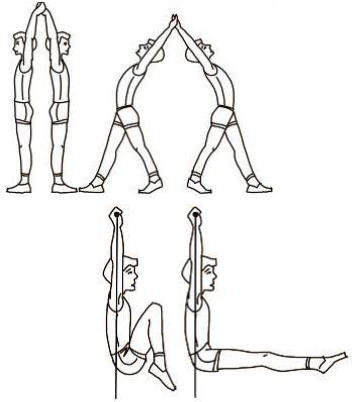 (4)           (5)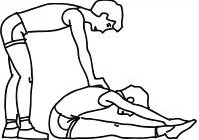 Запиши	последовательность	выполнения	общеразвивающих упражнений.наклоны для головы	(3) наклоны туловищамахи ногами	(4) круговые движения рукамиРаздел 4. Из истории спорта, олимпийского движениябыстрота;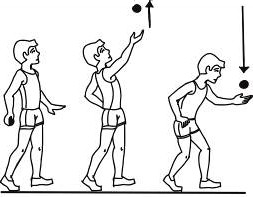 сила;ловкость;гибкость.Во время тренировки у тебя покраснело лицо, участилось дыхание и сердцебиение, появилась испарина. Что это значит?недостаток кислорода	(3) необходимо обратиться к врачучрезмерная нагрузка	(4) нормальное состояниеКакое действие является обязательным при проведении эстафеты?наличие судьи;наличие музыкального сопровождения;передача права выполнения физического упражнения от одного участника команды другому;показательные выступления.Что такое олимпийский символ?свод законов олимпийского движения;пять переплетённых колец;«Быстрее, выше, сильнее!»;сочетание пяти колец с какими-нибудь другими элементами.Выбери неолимпийские виды спорта.кёрлинг, биатлон, скелетон;хоккей с мячом, скандинавская ходьба, зимний полиатлон;конькобежный спорт, сноубординг, хоккей;шорт-трек, бобслей, фигурное катание.Запиши	правильную	последовательность	церемонии	открытия Олимпийских зимних игр в Сочи.зажжение олимпийского огня;подъём флага;клятва спортсменов;выход олимпийских команд.